Le Marquis de CarabasLis le texte ci-dessous.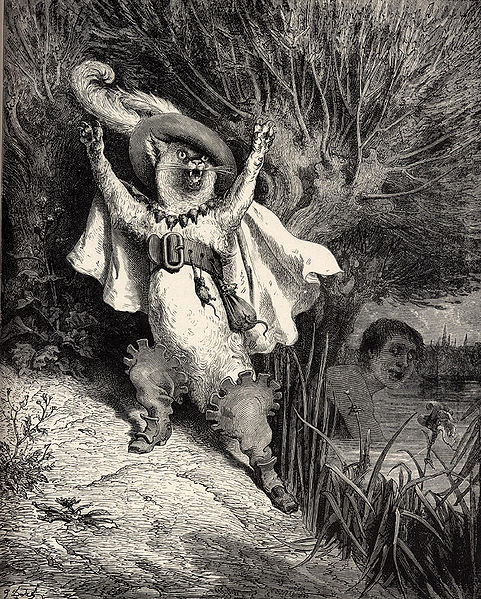 Réponds aux questions et coche  deux cases dans chaque tableau pour expliquer comment tu as trouvé la réponse.Complète le tableau en écrivant les numéros des questions en face de la bonne catégorie.Tableau récapitulatif de mes réponses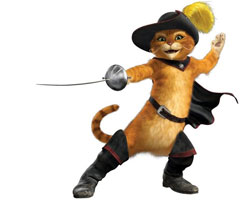 Texte : Le Marquis de CarabasTexte : Le Marquis de CarabasTexte : Le Marquis de CarabasComment j'ai fait pour répondre aux questions :Comment j'ai fait pour répondre aux questions :Numéros des questions1 - J'ai trouvé la réponse écrite dans le texte.2 - J'ai trouvé la réponse à partir d'indices écrits dans le texte.3 - J'ai utilisé des connaissances que j'avais déjà.